Certificate of Appreciation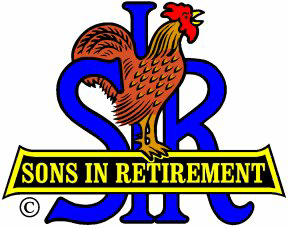          Sons in Retirement, Inc.                          Branch No. 17ToPat Fuscaldo Head Men’s Basketball Coach, Sonoma State UniversityThis certificate is presented in gratefulappreciation of your presentation onJanuary 19, 2018.							Robert Reuther					Big Sir - Branch 17